２愛歯衛会第１５号　　　　　　　　　　　　　　　　　　　　　　　　　　　　　   　 　　　令和２年１２月３日会　員　各　位　　一般社団法人 愛媛県歯科衛生士会会　長　　川　上　三　紀                                                               （ 公 印 省 略　）令和2年度愛媛県歯科衛生士会第２回第５次生涯研修制度 専門研修会愛媛県委託歯科衛生士資質向上事業の開催について（ご案内）師走の候、ますますご健勝のこととお慶び申し上げます。標記研修会を下記のとおり開催します。今回は、西田わたる糖尿病内科　西田亙　先生をお迎えして愛媛県衛生士会、初のWeb研修会となっております。当日オンライン受講が難しい方にはサテライト会場をご用意し、また、ライブストリームを用いたチャット形式での研修会を予定しております。詳細はつぎのとおりですので、積極的なご参加をお待ち申し上げます。記日　  時　　　　 令和2年12月20日（日）　10時半～13時半サテライト会場　 愛媛県立図書館　　松山市堀之内内　  容 　　　　「医療面接～コロナ下でメインテナンスの重要性をどう伝えていくか？～（仮）」講　　師　　　　 西田わたる糖尿病内科　西田亙　先生研修項目 　　　  Ｂリフレッシュコース　ｆ医療面接　２単位申込み方法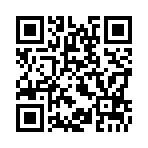 　　 または左のQRコードからお申込みください。　　 当日サテライト会場を希望する方は必ずご記入ください。	↓　　　開催案内メールの受信       本セミナーは「Vimeoサービス」という配信ツールを利用します。チャット形式での研修会になりますので、事前にアプリのダウンロードをお願いします。セミナー開催日が近づきましたら視聴方法とURLをお送りしますので、申込みの際には必ずメールアドレスをご記入ください。　　　（注）メールアドレスの返信がない方は研修会に参加できませんのでご注意ください。　　　　　　　　↓　　　当日オンライン受講（オンラインが難しければサテライト会場にて視聴可能）12月16日（水）必着　　サテライト会場　定　員　40名　　　　　　　　　　　　　　　　　　　受 講 料　　　　 無料その他　 　　  ＊当日は、お手元の会員証を必ずご持参ください。＊サテライト会場には駐車場がございませんので、公共の乗り物でお越しください。